Staff responsible for health and wellbeingPoliciesDo these key staff have clear leadership and management, appropriate status, support, relevant and up to date continuing professional development?YesNoName of staff member(s) responsibleWork contact email address1Behaviour including bullyingJulie Simons and Louise Lovellj.simons@st-annesstanley.liverpool.sch.ukc.lovell@st-annesstanley.liverpool.sch.uk 2Design technology (cooking skills and nutrition)Sheila Floodm.sargent@st-annesstanley.liverpool.sch.uk 3Liverpool Health and Wellbeing awardJulie Simonsj.simons@st-annesstanley.liverpool.sch.uk 4Health and wellbeing of all staffJulie Simons and Eve Stokesj.simons@st-annesstanley.liverpool.sch.uk e.stokes@st-annesstanley.liverpool.sch.uk 5Pastoral careEve Stokese.stokes@st-annesstanley.liverpool.sch.uk 6PE and school sportKaren Quinnk.quinn@st-annesstanley.liverpool.sch.uk 7Physical activityKaren Quinnk.quinn@st-annesstanley.liverpool.sch.uk 8PSHESuzie Bennetts.bennett@st-annesstanley.liverpool.sch.uk 9School food provision (throughout the day)Julie Simonsj.simons@st-annesstanley.liverpool.sch.uk PolicyYesIf no, our next steps are…Assessor use onlyAnti-bullying (this can be part of behaviour policy)Behaviour /Anti- bullying (statutory)Drugs (including drug education, managing drug related incidents and a statement about the school’s smoke free policy)To amend the drug policy to include details regarding managing drug related incidents.Education Visits Loss, separation and bereavement To review policy to ensure loss, separation and bereavement are considered equally within the policy.PE, Schools sport and physical activity Policy is currently being reviewed and updated to include additional timetabled daily physical activity.PSHERelationships and sex education (statutory)Whole school emotional health and wellbeing (including all staff)This policy is in place, but needs to be reviewed to detail reference to staff.Whole school food that includes a packed lunch policyYoung Carers1.1YesIf no, our next steps are…Assessor use onlyDo you have well-embedded mechanisms in place to ensure all pupils are involved in decision-making within the school in the following 4 areas?Emotional health and wellbeingHealthy EatingPhysical ActivityPSHEPlease describe an example.Pupils to be involved in decision making for healthy choice cookery lessons – planned for year ahead.1.2YesIf no, our next steps are…Do you encourage participation, involvement and volunteering in the school and local community?Please provide an example of this.1.3YesIf no, our next steps are…Assessor use onlyDo you have planned activities to support pupils’ emotional health and wellbeing (for example circle time, peer mentors, playground friends) Please provide an example of this.1.4CommentsHow do you develop resilience in your pupils?Please provide an example of this.1.5YesIf no, our next steps are…Do you have planned activities to support and promote positive behaviour and safety including online safety?Please provide an example of this.1.6YesIf no, our next steps are…Assessor use onlyDo you work with other professionals to identify pupils’ health and wellbeing needs and provide effective support and refer where appropriate?Please provide an example of this.1.7Do you have an effective system to address bullying?YesIf no, our next steps are…1.8YesIf no, our next steps are…Do you work effectively with your school nurse to support the health and wellbeing of your pupils as appropriate?1.9CommentsCommentsHow do you promote spiritual, moral, social and cultural (SMSC) development?Please provide an example.1.10YesIf no, our next steps are…Assessor use onlyDo you involve professionals from appropriate external agencies and/or the local community in supporting health and wellbeing (through direct work with pupils or through advising teachers)?Please list at least 3 agencies you have worked with: Barnardos  SeedlingsADHD Foundation1.11CommentsCommentsHow do you monitor and evaluate their effectiveness? Please describe.1.12YesIf no, our next steps are…The health and wellbeing of staff is important. Does your school have activities and support mechanisms in place that demonstrate this? Please provide an example of this.2.1YesIf no, our next steps are…Assessor use onlyAt all key stages do you deliver a planned programme of lessons in line with the national curriculum that covers cooking and nutrition within design and technology?Please describe how this is organised in the timetable.2.2CommentsCommentsHow is this assessed and by who?2.3CommentsCommentsHow do you ensure that the needs of all learners are met?2.4CommentsCommentsAssessor use onlyHow do you monitor and evaluate provision (including any external food agencies) to ensure the quality of teaching and learning? 2.5YesIf no, our next steps are…Do your school lunches meet statutory requirements?2.7YesIf no, our next steps are…(EYFS) Are intermittent snack times purposeful? 2.8YesIf no, our next steps are…Has your school had a catering audit within the last 3 years and actioned any recommendations? Please state.Who conducted your catering audit?Please state the date of your audit.If the audit was carried out by your own catering supplier, please can you describe how you are ensuring your own supplier is independently checked and compliant?2.9YesIf no, our next steps are…Do your staff (including lunchtime supervisors, breakfast club and afterschool club staff) have relevant and up to date training and CPD e.g. food hygiene and safety?2.10YesIf no, our next steps are…Has packed lunch guidance (including for school trips) promoting healthy eating and oral health that is consistent with DfE school food standards for school meals been issued to parents?3.1YesIf no, our next steps are…Assessor use onlyAt all Key stages do you deliver a planned programme of high quality PE each week for all pupils?                        3.2CommentsCommentsPlease describe how PE is organised in the timetable.3.3CommentsCommentsWho teaches PE in your school? Please state.3.4CommentsCommentsHow much PE is timetabled? Please state. 3.5YesIf no, our next steps are…Assessor use onlyDo external sports coaches deliver an element of PE?If so how many minutes and by whom?3.6CommentsCommentsWho is responsible for assessing PE?3.7CommentsCommentsWhat assessment methods do you use? Please describe.3.8CommentsCommentsAssessor use onlyHow do you ensure PE lessons are differentiated and are fully inclusive? Please describe.3.9YesIf no, our next steps are…SwimmingDoes your school provide children with the opportunity to have swimming lessons?3.10CommentsCommentsIf so, who delivers the lessons and which year groups attend?3.11CommentsCommentsWhat % of children leave year 6 able to swim a minimum of 25 metres?3.12CommentsCommentsWhat % of children leave year 6 able to swim more than one stroke?3.13CommentsCommentsWhat % of children leave year 6 able to perform a safe self resuce?3.14YesIf no, our next steps are…Assessor use onlyCompetitionDo all pupils have the opportunity to compete in intra- school sports?Do all pupils have the opportunity to compete in inter -school sports?Have you taken part in any Level 3 competitions?  Do you celebrate the achievements of children who represent at local, regional and national level?3.15CommentsCommentsHow do you monitor participation in competition? Please describe.3.16YesIf no, our next steps are…Do all pupils have the opportunity to take part in extra- curricular activity?3.17CommentsCommentsHow do you monitor and evaluate PE provision (including external sports coaches) to ensure the quality of teaching and learning? Please describe.3.18YesIf no, our next steps are…Assessor use onlyDo all pupils participate in 30 minutes of physical activity on the school site every day?How is this achieved? Please see some examples below.3.19YesHow many minutesExtra-curricular                                                                     How many minutes? Daily mile        Walking schools bus     Rise and Shine   Wake up and Shake Up     Train like a Jedi       Primary super movers  Change 4 Life      Sports club   Other: Please specify.                                                                                                                                                                                                                                                                                                                                                                                                                                                                                                                                                                                                        3.20YesIf no, our next steps are…Assessor use onlyDo you take and keep registers?How is this monitored? Please describe.4.1CommentsCommentsAssessor use onlyWho teaches PSHE in your school? Please state. 4.2CommentsCommentsPlease describe how PSHE is delivered in your school? Please include timetabled lessons, focus days and any delivery in other curriculum subjects.4.3YesIf no, our next steps are…At all key stages do you teach a planned programme of high quality PSHE to all pupils?4.4CommentsCommentsAssessor use onlyPlease outline below what your PSHE for EYFS and sixth formers covers.4.5YesIf no, our next steps are…Do you have a scheme of work for PSHE?Is it regularly reviewed to ensure it meets the needs of your pupils across all year groups?Are you ready for statutory RSE?Does your school require support for RSE with staff training?Checklist for your scheme of work. Does it include the following, appropriate to the needs of your pupils?A comprehensive relationship and sex education (RSE) curriculumA comprehensive drug, alcohol and tobacco education curriculumStaying safe and managing riskKeeping healthy, including mental health and physical healthLiving in the wider world, including understanding difference and diversityEconomic education and financial capabilityAlthough the staff are aware and policies are in place for statutory RSE – staff still require extra training.  This is being organised by our PHSE Leader.We aim to develop further opportunities to develop Economic Education and Financial capability.4.6CommentsCommentsAssessor use onlyHow do you ensure that the needs of all learners are met? Please describe.4.7CommentsCommentsHow is PSHE assessed? Please state.We are currently setting up a new system of assessment.We are currently setting up a new system of assessment.4.8YesIf no, our next steps are…What assessment methods do you use? Please describe.4.9YesIf no, our next steps are…Assessor use onlyDo you monitor and evaluate PSHE provision to ensure the quality of teaching and learning? Please describe how you monitor and evaluate PSHE.4.10YesIf no, our next steps are…When using external agencies during drop down/enrichment days, do you monitor and evaluate the quality of their teaching and delivery?Please describe how you do this.4.11YesIf no, our next steps are…Do you report to governors on PSHE in your school?4.12YesIf no, our next steps are…Do you report to parents on the progress of your pupils in PSHE in your school?Reports to be adapted for the next academic year5.1YesIf no, our next steps are…Assessor use onlyDo relevant staff have up to date knowledge and skills in the following areas:All PSHE, including RSE and drug educationEmotional health and wellbeing including mental health and resilienceEquality and diversityHealthy eating, including cooking and nutrition skills, Level 2 food safety and hygieneOnline safetyPEPhysical activitySafeguardingPastoral Care5.2YesIf no, our next steps are…As a result of this review are there any other areas of training that you need support with?Please state.Further support for adopting a more robust method of whole school assessment in order to compare data across year groups and key stages.6.1YesIf no, our next steps are…Assessor use onlyDo you proactively work with parents’ and carers’ to encourage involvement in:Emotional wellbeing and mental health Healthy Eating                                                                                                                                                  Physical ActivityPSHEIf. so how?  Please describe one example6.2YesIf no, our next steps are…Do you provide opportunities for parents and carers to access information, support and advice on health and wellbeing?Please describe one example.YesIf no, our next steps are…Assessor use only7.1Next stepsAfter completing this review and achieving the Bronze award our priority areas for achieving the Silver award are: (please tick) PoliciesEmotional health and wellbeingHealthy EatingPhysical ActivityPSHE  CPDWorking with parents7.2To achieve the Silver award, our whole school target is…To achieve the Silver award, our whole school target is…To achieve the Silver award, our whole school target is…To achieve the Silver award, our whole school target is…7.3To achieve the Silver award, our small group target is…To achieve the Silver award, our small group target is…To achieve the Silver award, our small group target is…To achieve the Silver award, our small group target is…Assessor use onlyCriteria met/not metYesNoActions Actions Actions 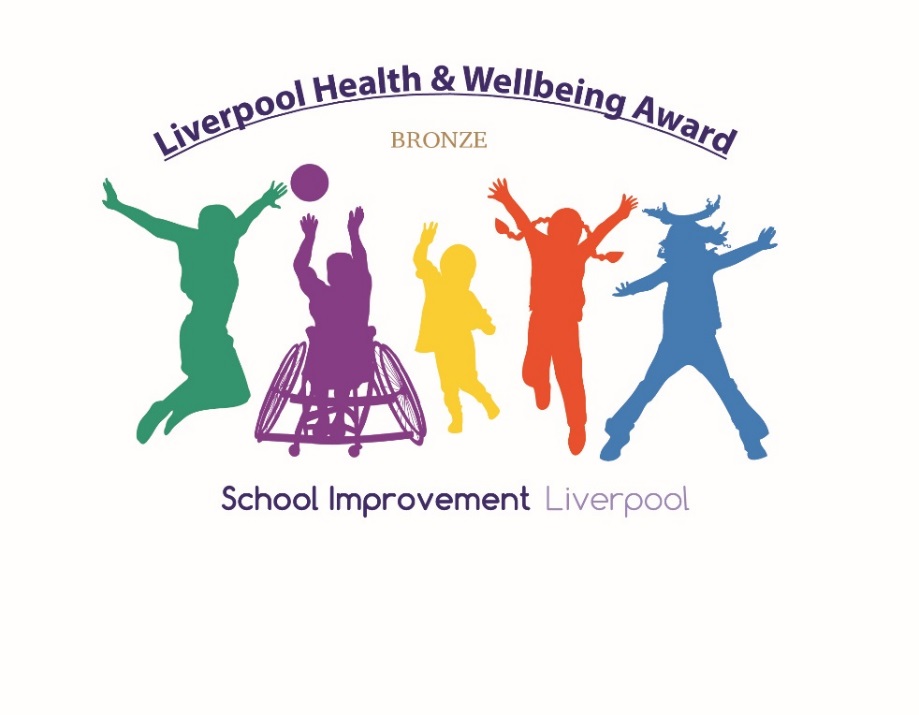 